Katholischer Kindergarten Sankt Andreas                                                             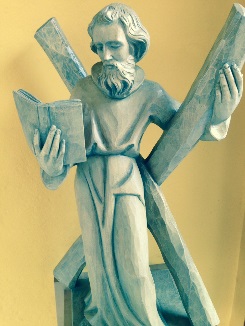 Bergstraße 2337339 TeistungenTel: 036071/ 96374http://teistungen-kindergarten.jimdo.com/Mail:  kg-st.andreas-tsg@gmx.deÄnderungsmeldung Kindergarten Sankt Andreas Teistungen Datum/ Unterschrift beider Sorgeberechtigter                              Datum/ Unterschrift und                                                                                                                    Stempel der EinrichtungGemeinde TeistungenName, Vorname des KindesGeburtsdatumsonstigesAdressänderung bisherige Betreuungszeitgewünschte Betreuungszeit?ab wann?